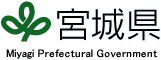 ＜共生社会の実現に向けてあなたの声をお聴かせください＞宮城県障害のある人もない人も共生する社会づくり条例（仮称）制定のためのタウンミーティングを開催します＃＃＃＃＃＃＃＃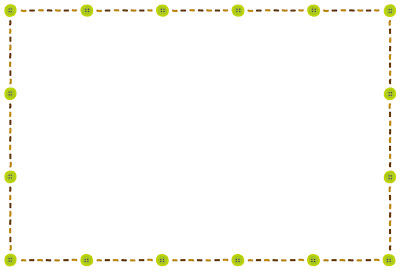 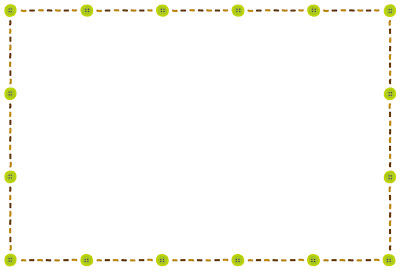  ＃＃＃【期間】平成31年2月5日火曜日から2月11日月曜日（祝日）までの以下の期間【時間】全会場　午後１時３０分から午後３時３０分まで（午後０時30分開場）※　各会場とも駐車場が満車の場合は駐車できない場合がありますので御了承ください。▽郵送，FAX，電子メールでお申し込みください。複数会場のお申し込みも可能です。▽申し込みがなくても参加可能ですが，定員超過の場合は参加できない場合があります。また，定員超過の場合は人数を調整するか抽選とさせていただきますのでご了承ください日にち地域場所駐車場定員2/5（火）石巻宮城県石巻合同庁舎１階大会議室(石巻市あゆみ野5-7)有り100人2/6（水）栗原宮城県栗原合同庁舎３階第１会議室(栗原市築館藤木5-1)有り100人2/7（木）登米宮城県登米合同庁舎５階５０１大会議室(登米市迫町佐沼字西佐沼150-5)有り100人2/7（木）気仙沼宮城県気仙沼保健福祉事務所２階大会議室(気仙沼市東新城3-3-3)有り60人2/8（金）大河原宮城県大河原合同庁舎本館４階大会議室(柴田郡大河原町字南129-1)有り100人2/8（金）大崎宮城県大崎合同庁舎１階大会議室(大崎市古川旭4-1-1)有り100人2/11（月祝）仙台仙台市福祉プラザ１階プラザホール(仙台市青葉区五橋2-12-2)駐車場は身体の不自由な方優先で収容台数がわずかです。一般の方は公共交通機関でお越しください。地下鉄五橋駅を降りてすぐです。車高1.5m車幅1.7m以内150人団体・法人等名（個人は不要）団体・法人等名（個人は不要）申込者名申込者名申込者電話番号申込者御住所申込者御住所〒〒〒〒参加希望地域参加希望地域参加者数配慮が必要な事項(書き切れない場合は別紙でも可です)配慮が必要な事項(書き切れない場合は別紙でも可です)配慮が必要な事項(書き切れない場合は別紙でも可です)2/5（火）石巻　　人2/6（水）栗原　　人2/7（木）登米　　人2/7（木）気仙沼　　人2/8（金）大河原　　人2/8（金）大崎　　人2/11（月祝）仙台　　人5人車椅子利用者　1名，聴覚障害がある方　1名車椅子利用者　1名，聴覚障害がある方　1名車椅子利用者　1名，聴覚障害がある方　1名